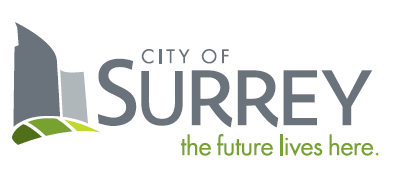 SCHEDULE B – QUOTATIONRFQ Title:	Server Upgrade, NextGen 911RFQ No:	1220-040-2024-039CONTRACTORLegal Name: 			Contact Person and Title:		Business Address:		Business Telephone:		Business Fax:			Business E-Mail Address:		CITY OF SURREYCity Representative:	Sunny Kaila, Manager, Procurement ServicesE-mail for PDF Files:	purchasing@surrey.ca1.	If this Quotation is accepted by the City, a contract will be created as described in:(a)	the Agreement;(b)	the RFQ; and(c)	other terms, if any, that are agreed to by the parties in writing.2.	Capitalized terms used and not defined in this Quotation will have the meanings given to them in the RFQ.  Except as specifically modified by this Quotation, all terms, conditions, representations, warranties and covenants as set out in the RFQ will remain in full force and effect.3.	I/We have reviewed the RFQ Attachment 1 – Agreement – Goods and Services.  If requested by the City, I/we would be prepared to enter into that Agreement, amended by the following departures (list, if any):Section			Requested Departure(s)	Please State Reason for the Departure(s):4.	The City requires that the successful Contractor have the following in place before providing the Goods and Services:Workers’ Compensation Board coverage in good standing and further, if an “Owner Operator” is involved, personal operator protection (P.O.P.) will be provided,Workers' Compensation Registration Number ___________________________;Prime Contractor qualified coordinator is Name:  _______________ and Contact Number:  _________________________;Insurance coverage for the amounts required in the proposed Agreement as a minimum, naming the City as additional insured and generally in compliance with the City’s sample insurance certificate form available on the City’s Website at www.surrey.ca search Standard Certificate of Insurance;(d)	City of Surrey or Intermunicipal Business License:  Number ________________;(e)	If the Contractor’s Goods and Services are subject to GST, the Contractor’s GST Number is _____________________________________; and(f)	If the Contractor is a company, the company name indicated above is registered with the Registrar of Companies in the Province of British Columbia, Canada, Incorporation Number ___________________________________.As of the date of this Quotation, we advise that we have the ability to meet all of the above requirements except as follows (list, if any):Requested Departure(s):	Please State Reason for the Departure(s):5.	The Contractor acknowledges that the departures it has requested in Sections 3 and 4 of this Quotation will not form part of the Agreement unless and until the City agrees to them in writing by initialing or otherwise specifically consenting in writing to be bound by any of them.Changes and Additions to Specifications:6.	In addition to the warranties provided in the Agreement, this Quotation includes the following warranties:7.	I/We have reviewed the RFQ Attachment 1, Schedule A – Specifications of Goods and Scope of Services. If requested by the City, I/we would be prepared to meet those requirements, amended by the following departures and additions (list, if any):	Requested Departure(s) 	Please State Reason for the Departure(s):Fees and Payments8.	The Contractor offers to supply to the City of Surrey the Goods and Services for the prices plus applicable taxes as follows:8.1 	Bill of materials – Commvault Severs8.2	Bill of materials – RAM upgradeForce Account Labour and Equipment Rates:  9.	Contractors should complete the following tables setting out the all-inclusive hourly labour rates including overhead and profit for approved extras/credits for all applicable categories of labour (use the spaces provided and/or attach additional pages, if necessary):Table 1 – Hourly Labour Rate Schedule For Services:Time Schedule:10.	Contractors should provide an estimated schedule, with major item descriptions and times indicating a commitment to provide the Goods and perform the Services within the time specified (use the spaces provided and/or attach additional pages, if necessary).MILESTONE DATES __________________________________Experience, Reputation and Resources:11.	Contractor's relevant experience and qualifications in delivering Goods and Services similar to those required by the Agreement (use the spaces provided and/or attach additional pages, if necessary):12.	Contractor's references (name and telephone number) (use the spaces provided and/or attach additional pages, if necessary).  The City's preference is to have a minimum of three references.  Previous clients of the Contractor may be contacted at the City’s discretion.13.	Contractors should identify and provide the background and experience of all key personnel proposed to provide the Goods and Services (use the spaces provided and/or attach additional pages, if necessary):Key Personnel14.	Contractors should identify and provide the background and experience of all sub-contractors and material suppliers proposed to undertake a portion of the Goods and Services (use the spaces provided and/or attach additional pages, if necessary):15.	I/We the undersigned duly authorized representatives of the Contractor, having received and carefully reviewed the RFQ and the Agreement, submit this Quotation in response to the RFQ.This Quotation is offered by the Contractor this _______ day of _______________, 202_.CONTRACTORI/We have the authority to bind the Contractor.Summary TableSummary TableSummary TableSummary TableF.O.B.DestinationFreight PrepaidPayment Terms:A cash discount of ____% will be allowed if invoices are paid within ___ days, or the ___ day of the month following, or net 30 days, on a best effort basis.Payment Terms:A cash discount of ____% will be allowed if invoices are paid within ___ days, or the ___ day of the month following, or net 30 days, on a best effort basis.Ship Via:Item #Specifications / DescriptionSpecifications / DescriptionAmount1The Contractor shall furnish all necessary labour, materials, supplies, and transportation necessary to supply and deliver the Good(s) and Services and any spare parts in accordance with this Agreement.Bill of Materials – Commvault ServersBill of Materials – RAM UpgradeThe Contractor shall furnish all necessary labour, materials, supplies, and transportation necessary to supply and deliver the Good(s) and Services and any spare parts in accordance with this Agreement.Bill of Materials – Commvault ServersBill of Materials – RAM Upgrade$ _____________$ _____________CURRENCY:  CanadianNote:  Overheads, General Conditions and Profit are to be included in the above amounts.CURRENCY:  CanadianNote:  Overheads, General Conditions and Profit are to be included in the above amounts.Subtotal:$CURRENCY:  CanadianNote:  Overheads, General Conditions and Profit are to be included in the above amounts.CURRENCY:  CanadianNote:  Overheads, General Conditions and Profit are to be included in the above amounts.GST 5%:$CURRENCY:  CanadianNote:  Overheads, General Conditions and Profit are to be included in the above amounts.CURRENCY:  CanadianNote:  Overheads, General Conditions and Profit are to be included in the above amounts.PST 7%:$CURRENCY:  CanadianNote:  Overheads, General Conditions and Profit are to be included in the above amounts.CURRENCY:  CanadianNote:  Overheads, General Conditions and Profit are to be included in the above amounts.QUOTATION PRICE:$Part NumberSmart Account MandatoryDescriptionService Duration (Months)QtyExtended PriceUCS-M7-MLB-UCS M7 RACK MLB---1DC-MGT-SAAS-Cisco Intersight SaaS---1Initial Term - 60.00 Months   |   Auto Renewal Term - 12 Months   |   Billing Model - Prepaid Term   |   Requested Start Date - TBD|   Requested End Date - TBD Initial Term - 60.00 Months   |   Auto Renewal Term - 12 Months   |   Billing Model - Prepaid Term   |   Requested Start Date - TBD|   Requested End Date - TBD Initial Term - 60.00 Months   |   Auto Renewal Term - 12 Months   |   Billing Model - Prepaid Term   |   Requested Start Date - TBD|   Requested End Date - TBD Initial Term - 60.00 Months   |   Auto Renewal Term - 12 Months   |   Billing Model - Prepaid Term   |   Requested Start Date - TBD|   Requested End Date - TBD Initial Term - 60.00 Months   |   Auto Renewal Term - 12 Months   |   Billing Model - Prepaid Term   |   Requested Start Date - TBD|   Requested End Date - TBD Initial Term - 60.00 Months   |   Auto Renewal Term - 12 Months   |   Billing Model - Prepaid Term   |   Requested Start Date - TBD|   Requested End Date - TBD Initial Term - 60.00 Months   |   Auto Renewal Term - 12 Months   |   Billing Model - Prepaid Term   |   Requested Start Date - TBD|   Requested End Date - TBD DC-MGT-IS-SAAS-ESYesInfrastructure Services SaaS/CVA - Essentials---2SVS-DCM-SUPT-BAS-Basic Support for DCM---1DC-MGT-UCSC-1SYesUCS Central Per Server - 1 Server License---2DC-MGT-ADOPT-BAS-Cisco Intersight - 3 virtual adoption sessions (Once Only)---1UCSC-C220-M7S-UCS C220 M7 Rack w/oCPU, mem, drv, 1U wSFF HDD/SSD backplane---2CON-OS-UCSCUC27-SNTC-8X5XNBDOS UCS C220 M7 Rack w/oCPU, mem, drv, 1U wS602UCSC-M-V5Q50GV2-D-Cisco VIC 15427 4x 10/25/50G mLOM C-Series w/Secure Boot---2UCSX-TPM-002C-D-TPM 2.0, TCG, FIPS140-2, CC EAL4+ Certified, for servers---2UCSC-RAIL-D-Ball Bearing Rail Kit for C220 & C240 M7 rack servers---2CIMC-LATEST-D-IMC SW (Recommended) latest release for C-Series Servers.---2UCSC-HSLP-C220M7-UCS C220 M7 Heatsink for & C240 GPU Heatsink---4UCSC-BBLKD-M7-UCS C-Series M7 SFF drive blanking panel---6UCS-DDR5-BLK-UCS DDR5 DIMM Blanks---60CBL-FNVME-C220M7-C220M7 NVMe CABLE; MB to BP (NVMe 1-4)---2CBL-SAS-C220M7-C220M7 SAS CABLE; MB CPU1 P-1 to PB---2UCSC-RDBKT-22XM7-UCS C-Series M7 1U RAID/HBA Controller Bracket---2UCSC-FBRS-C220-D-C220M7 HH Riser3 blank---2CBL-SCAP-C220-D-C220/C240M7 1U/2U Super Cap cable---2UCS-SCAP-D-M7 / M8 SuperCap---2UCSC-FBRS2-C220M7-C220 M7 Riser2 HH Filler Blank---2UCS-CPU-I6526Y-Intel I6526Y 2.8GHz/195W 16C/37.5MB DDR5 5200MT/s---4UCS-MRX32G1RE3-32GB DDR5-5600 RDIMM 1Rx4 (16Gb)---4UCSC-RIS1A-22XM7-UCS C-Series M7 1U Riser 1A PCIe Gen4 x16 HH---2UCSC-RAID-T-D-Cisco M7 12G SAS RAID Controller with 4GB FBWC (16 Drives)---2UCS-NVMEXP-I400-D-400GB 2.5in U.2 15mm P5800X Optane Ext Perf NVMe (30/100X)---2UCS-SD38T63X-EP-D-3.8TB 2.5in Enter Perf 6G SATA Intel SSD (3X)---12UCSC-PCIEIQ10GF-D-Intel X710 quad-port 10G SFP+ NIC---2UCSC-PSU1-1200W-D-1200w AC Titanium Power Supply for C-series Rack Servers---4CAB-C13-CBN-Cabinet Jumper Power Cord, 250 VAC 10A, C14-C13 Connectors---4UCS-SID-INFR-DTP-D-Data Protection Platform---2UCS-SID-WKL-DP-D-Data Protection (Commvault, Veeam only)---2(sub total to be added to summary table above)(sub total to be added to summary table above)(sub total to be added to summary table above)Sub-total:Sub-total:$Part NumberSmart Account MandatoryDescriptionService Duration (Months)QtyExtended PriceHX-MR-X32G2RT-H=-32GB DDR4-2933-MHz RDIMM/2Rx4/1.2v---56UCS-MR-X32G2RW=-32GB RDIMM DRx4 3200 (8Gb)---8(sub total to be added to summary table above)(sub total to be added to summary table above)(sub total to be added to summary table above)(sub total to be added to summary table above)(sub total to be added to summary table above)Sub-total:$Labour CategoryStraight Time/hr(Plus GST)Overtime Rate/hr(Plus GST).1  Technician$$.2  Foreman$$.3  Journeyman$$.4  Apprentice$$.5  Skilled Labourer$$.5$$.6$$ACTIVITYSCHEDULE IN ___________SCHEDULE IN ___________SCHEDULE IN ___________SCHEDULE IN ___________SCHEDULE IN ___________SCHEDULE IN ___________SCHEDULE IN ___________SCHEDULE IN ___________SCHEDULE IN ___________SCHEDULE IN ___________12345678910Name:Experience:Dates:Project Name:Responsibility:Description of Goods & ServicesSub-Contractors & Material Suppliers NamesYears of Working with ContractorTelephone Number and Email________________________________________(Legal Name of Contractor)_________________________________________(Signature of Authorized Signatory)_______________________________________(Print Name and Position of Authorized Signatory)________________________________________(Signature of Authorized Signatory)________________________________________(Print Name and Position of Authorized Signatory)